Book 2 Lesson 3 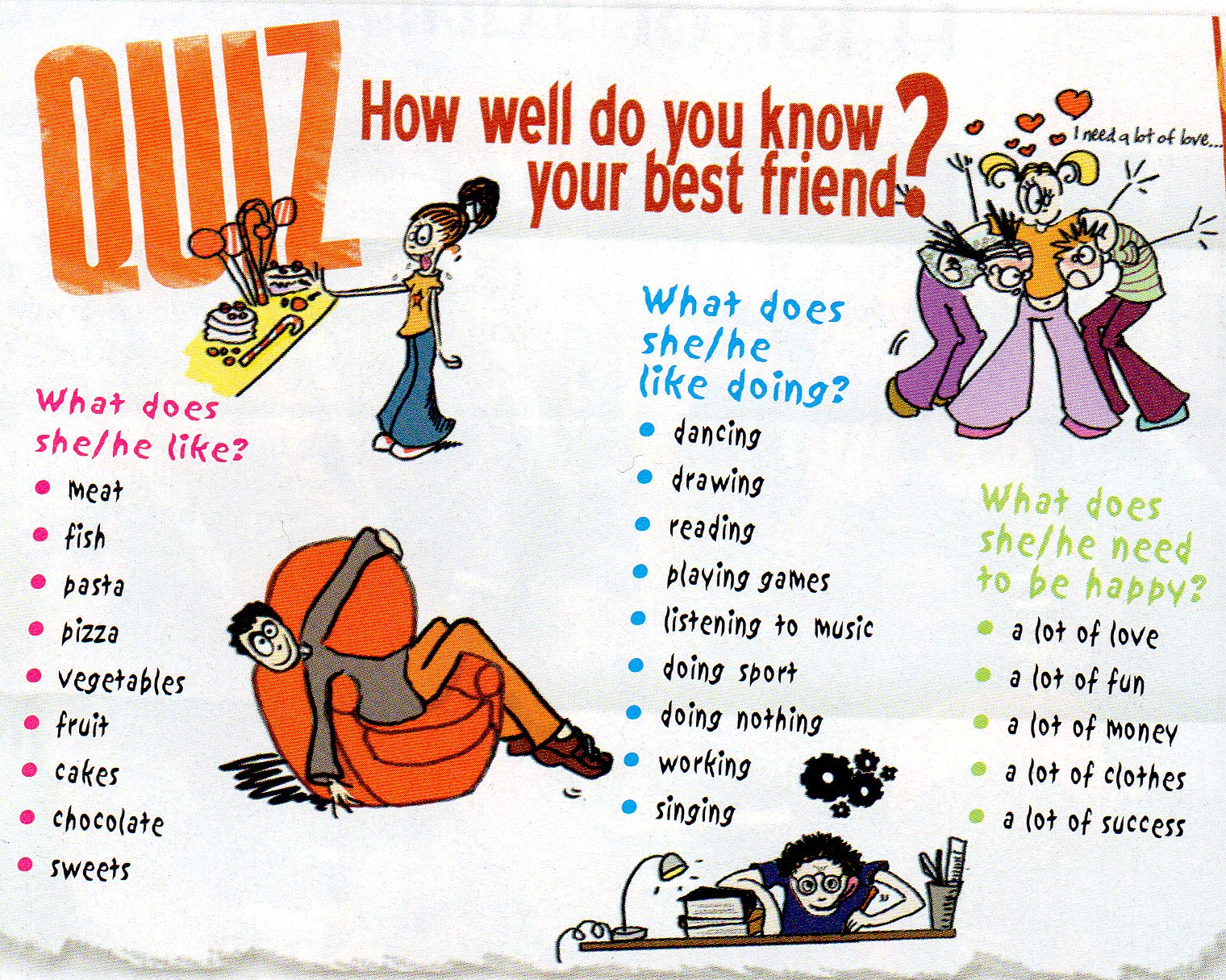 Complete the summary :-What does Angie like ?Angie loves ………………………….. and…………………………-What does she like doing ?She likes ……………………………., ………………….…………………..and …………………………..……………….-What does she need to be happy ?She needs …………………………………. and ………………..………………….What about killian ?-What ………………….….. Killian  ……………..…………… ?…………………………………………………………………………………………………………………………………………………….-……………………………………………………………………………………………………………………………………………………?……………………………………………………………………………………………………………………………………………………….-…………………………………………………………………………………………………………………………………………………….. ?………………………………………………………………………….…………………………………………………………………………….